от 27 декабря   2012 года №57Об утверждении Порядка осуществления муниципального земельного контроля за осуществления муниципального земельного контроля за соблюдение гражданами требований муниципальных правовых актов, а также требований, установленных федеральными законами, законами Республики Марий Эл на территории муниципального образования «Красномостовское сельское поселение»В целях организации осуществления муниципального земельного контроля за гражданами на территории муниципального образования «Красномостовское сельское поселение», в соответствии со ст. 72 Земельного кодекса РФ, п. 20 ст. 14 Федерального закона от 06.10.2003г. № 131-ФЗ «Об общих принципах организации местного самоуправления в Российской Федерации», Решением Собрания депутатов муниципального образования «Красномостовское сельское поселение» от19 мая 2006 года №41 «Об утверждении Положения  о земельном контроле на территории муниципального образования «Красномостовское сельское поселение» с изменениями и дополнениями от16.11.2006 года №63 администрация муниципального образования «Красномостовское сельское поселение» п о с т а н о в л я е т:1.Утвердить прилагаемый Порядок осуществления муниципального земельного контроля за осуществления муниципального земельного контроля за соблюдение гражданами требований муниципальных правовых актов, а также требований, установленных федеральными законами, законами Республики Марий Эл на территории муниципального образования «Красномостовское сельское поселение».2.Признать утратившим силу постановление администрации муниципального образования «Красномостовское сельское поселение» от 30.07.2012 год № 11 «а»3. Контроль за исполнением настоящего постановления возложить на главного специалиста администрации муниципального образования «Краномостовское сельское поселение» Малинкину Н.В.Глава администрации  Красномостовскогосельского поселения                                                             Т.А.Головинаознакомлена:                                                                            Н.В.Малинкина     КРАСНЫЙ МОСТСЕЛЬСКИЙ ПОСЕЛЕНИЙАДМИНИСТРАЦИЙ  АДМИНИСТРАЦИЯ    КРАСНОМОСТОВСКОГО СЕЛЬСКОГО ПОСЕЛЕНИЯПУНЧАЛПОСТАНОВЛЕНИЕ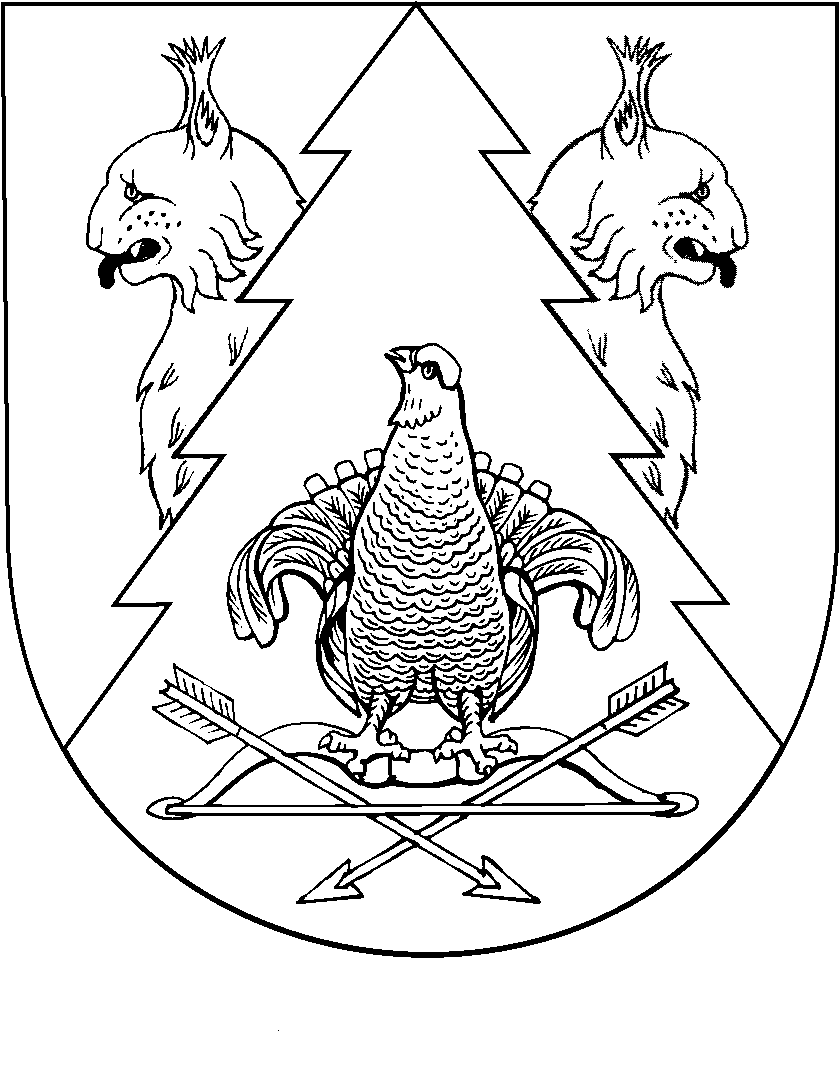 